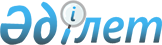 О проведении приписки граждан к призывному участку в 2009 году
					
			Утративший силу
			
			
		
					Решение акима Атбасарского района Акмолинской области от 30 декабря 2008 года № 33. Зарегистрировано Управлением юстиции Атбасарского района Акмолинской области 2 февраля 2009 года № 1-5-105. Утратило силу - постановлением акима Атбасарского района Акмолинской области от 25 мая 2009 года № 15      Сноска. Утратило силу - постановлением акима Атбасарского района Акмолинской области от 25.05.2009 № 15

      В соответствии с Законами Республики Казахстан от 23 января 2001 года «О местном государственном управлении в Республике Казахстан», от 8 июля 2005 года «О воинской обязанности и воинской службе», в целях обеспечения организованного проведения приписки граждан к призывному участку для постановки их на воинский учет аким Атбасарского района РЕШИЛ:



      1. Образовать призывной участок для приписки граждан мужского пола, которым в год приписки исполняется семнадцать лет, к призывному участку для постановки их на воинский учет. Приписку граждан к призывному участку провести в январе-марте 2009 года.



      2. Организовать призывной пункт в государственном учреждении (далее ГУ) «Объединенный отдел по делам обороны города Атбасара» по адресу: Акмолинская область, Атбасарский район, город Атбасар, улица Луки Белаша, дом 52/1 (по согласованию).



      3. Начальнику ГУ «Объединенный отдел по делам обороны города Атбасара» Турманову М.Е. (по согласованию) организовать вызов граждан, подлежащих приписке.



      4. Главному врачу ГУ «Атбасарская центральная районная больница» Махамбетовой Т.М. (по согласованию) и главному врачу государственного коммунального казенного предприятия «Атбасарская районная поликлиника» Панасюра С.А. (по согласованию) обеспечить районную медицинскую комиссию необходимыми врачами-специалистами и средним медицинским персоналом для проведения медицинского освидетельствования допризывников.



      5. Расходы, связанные с выполнением мероприятий по приписке граждан к призывному участку, осуществить за счет средств районного бюджета.



      6. Начальнику ГУ «Объединенный отдел по делам обороны города Атбасара» Турманову М.Е. (по согласованию) о результатах приписки граждан к призывному участку информировать акима района.



      7. Данное решение распространяется на правоотношения, возникшие с 1 января 2009 года.



      8. Настоящее решение вступает в силу со дня государственной регистрации в управлении юстиции Атбасарского района и вводится в действие со дня его официального опубликования.      Аким Атбасарского района                   Р     .Аубакиров«Согласовано»Главный врач государственного

коммунального казенного

предприятия «Атбасарская

районная поликлиника»                            С. ПанасюраГлавный врач государственного

учреждения «Атбасарская

центральная районная больница»                   Т.МахамбетоваНачальник государственного учреждения

«Объединенный отдел

по делам обороны города Атбасара»                М. Турманов 

СПРАВКА-ОБОСНОВАНИЕ

к решению акима Атбасарского района от 30 декабря 2008 года

№ 33 «О проведении приписки граждан к призывному участку в 2009 году».Начальник отдела

государственно-правовой работы

аппарата акима Атбасарского района             А.Гавриленко
					© 2012. РГП на ПХВ «Институт законодательства и правовой информации Республики Казахстан» Министерства юстиции Республики Казахстан
				№Перечень сведений, которые должны быть отраженыИнформация государственного органа1Государственный орган, представивший нормативный правовой акт.Аким Атбасарского района.2Основание принятия нормативного правового акта (компетенция органа) со ссылкой на соответствующую норму нормативного правового акта.Закон Республики Казахстан

«О воинской обязанности и воинской службе», статьи 31,37 Закона Республики Казахстан от 23 января 2001 года «О местном государственном управлении в Республики Казахстан».3Обоснование необходимости принятия нормативного правового акта (конкретные цели, мотивы и в связи с чем, принят акт).Решение принято в целях обеспечения проведения организованного принятия граждан на воинский учет, определения их количества, степени готовности к воинской службе, установления общеоброзовательного уровня физической подготовки и приписки граждан к призывному участку объединенного отдела по делам обороны города Атбасара.4Сведения о ранее принятых нормативных правовых актах по данному вопросу и подготовке предложений об их изменении или признании утратившими силу в связи с принятием нормативного правового акта.Решение акима Атбасарского района от 24 декабря 2007 года № 73

«О проведении приписки граждан 1990 года рождения к призывному участку»5Сведения о ранее принятых нормативных правовых актах по данному вопросу, в государственной регистрации которых было отказано или возвращено без проведения юридической экспертизы с указанием реквизитов актов об их отмене.Решение акима Атбасарского района от 1 декабря 2008 года № 29

«О проведении приписки граждан 1992 года рождения к призывному участку».

Решение акима Атбасарского района от 26 декабря 2008 года № 32 «Об отмене решения акима Атбасарского района».6Предусматривает ли данный нормативный правовой акт увеличение расходов или сокращение поступлений республиканского или местного бюджетов.Не предусматривает.7Сведения о согласовании нормативного правового акта

с заинтересованными государственными органами.Согласовано государственным коммунальным казенным предприятием «Атбасарская районная поликлиника», государственными учреждениями «Атбасарская центральная районная больница», «Объедененный отдел по делам обороны города Атбасара».